โครงสร้างแฟ้มสะสมผลงาน1. หน้าปก 2. คำนำ3. สารบัญ4. ส่วนที่ 1 ข้อมูลส่วนตัว5. ส่วนที่ 2 โครงสร้างองค์กรและภาระหน้าที่ความรับผิดชอบ6. ส่วนที่ 3 ประสบการณ์และความสำเร็จของงาน7. ภาคผนวก แฟ้มสะสมผลงาน (Portfolio)ชื่อ .................................... สกุล………………………………………สังกัด...........................................................มหาวิทยาลัยราชภัฏกำแพงเพชรแฟ้มที่............ระหว่างวันที่ ......... ถึง วันที่ .........คำนำ		แฟ้มสะสมผลงาน  (Portfolio)  ฉบับนี้ ข้าพเจ้าได้จัดทำขึ้นโดยมี ส่วนที่ 1 ข้อมูลส่วนตัว        ส่วนที่ 2 โครงสร้างองค์กรและภาระหน้าที่ความรับผิดชอบ  ส่วนที่ 3 ประสบการณ์และความสำเร็จของงานรวมทั้งการฝึกอบรมต่างๆ  เพื่อให้เกิดความก้าวหน้า  และผลสัมฤทธิ์ในการปฏิบัติงานนั้นๆ ซึ่งการเก็บผลงาน/หลักฐานในรูปแฟ้มสะสมผลงาน แฟ้มที่............  ระหว่างวันที่ ......... ถึง วันที่ ......... ทำให้สะดวกต่อการนำไปใช้ประโยชน์ในโอกาสต่อไป  ข้าพเจ้าจึงได้จัดทำแฟ้มสะสมผลงานของตนเองขึ้นมา  และได้รวบรวมข้อมูลและผลงานที่ได้ดำเนินงานที่ผ่านมา 		ข้าพเจ้าหวังเป็นอย่างยิ่งว่าแฟ้มสะสมผลงานฉบับนี้จะเป็นประโยชน์แก่ผู้สนใจ  เพื่อนำไปสู่การพัฒนางานของตนเองให้เจริญก้าวหน้ายิ่งขึ้นไป(.............................................)ตำแหน่ง................................สารบัญเรื่อง										      หน้าส่วนที่ 1 ข้อมูลส่วนตัว1.1 ประวัติส่วนตัว								1.2 ประวัติการศึกษา								1.3 ประวัติการทำงาน							1.4 ประวัติการลา (ถ้ามี)	1.5 ประวัติการรับเครื่องราชย์ (ถ้ามี)						ส่วนที่ 2 โครงสร้างองค์กรและภาระหน้าที่ความรับผิดชอบ2.1  แผนผังโครงสร้างภายในองค์กร						2.2  แผนผังโครงสร้างหน่วยงานย่อย						2.3  หน้าที่และความรับผิดชอบของหน่วยงาน...........					2.4  ภาระงานหลักที่อยู่ในความรับผิดชอบของตนเอง	2.5  ภาระงานที่ได้รับมอบหมายเพิ่มเติมจากภาระงานหลัก			ส่วนที่ 3 ประสบการณ์และความสำเร็จของงาน3.1  การดำเนินงานในภาระงานหลักที่อยู่ในความรับผิดชอบของตนเอง3.2  ภาระงานที่คณะ/ศูนย์/สำนัก ซึ่งตนสังกัด มอบหมายให้ปฏิบัติเพิ่มเติมจากภาระงานประจำ 3.3  ภาระงานที่มหาวิทยาลัย มอบหมายให้ปฏิบัติเพิ่มเติมจากภาระงานประจำ 3.4  แผนการปฏิบัติราชการประจำปี				         3.5  การพัฒนางานที่อยู่ในความรับผิดชอบในรอบ 1 ปี ระหว่างวันที่ ......... ถึง วันที่ .........  (ถ้ามี)  	3.6  การเพิ่มพูนความรู้/การพัฒนาศักยภาพตนเอง (การประชุม/อบรม/สัมมนา) ที่จัดขึ้นโดยหน่วยงานภายนอกมหาวิทยาลัย	 	         3.7  การเพิ่มพูนความรู้/การพัฒนาศักยภาพตนเอง (การประชุม/อบรม/สัมมนา) ที่จัดขึ้นโดยมหาวิทยาลัย และหน่วยงานภายในของมหาวิทยาลัยภาคผนวก	เอกสารอ้างอิง คำสั่งต่างๆ/บันทึกข้อความ/รูปภาพ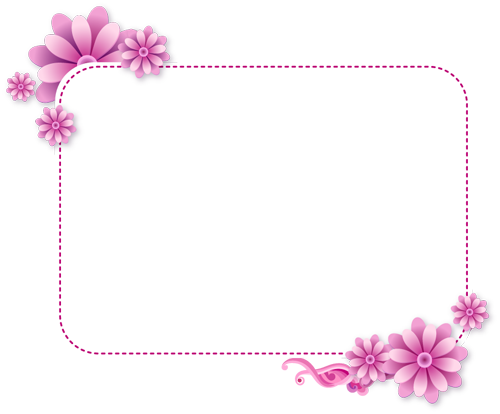 ส่วนที่ 1  ข้อมูลส่วนตัว- 1 -1.1  ประวัติส่วนตัวชื่อ – สกุล   	:    วัน เดือน ปีเกิด 	:    สัญชาติ		:    เชื้อชาติ		:   ศาสนา 		:   เลขประจำตัวประชาชน   :    ที่อยู่ตามทะเบียนบ้าน 	:    	ที่อยู่ปัจจุบัน  		:   	เบอร์โทรศัพท์มือถือ	:   E-mail address 	:  	สถานภาพ  โสด 	/   สมรส   ชื่อคู่สมรส ชื่อ – สกุล บิดา	:  ชื่อ – สกุล มารดา :  สถานที่ปฏิบัติงาน :  - 2 -1.2 ประวัติการศึกษา1.3  ประวัติการทำงาน2553 – 2555 	:2555 – 2557 	:2558 – ปัจจุบัน 	:- 3 -1.4 ประวัติการลา (ถ้ามี) ปีงบประมาณหมายเหตุ สามารถสืบค้นประวัติการลาได้จากระบบ E-Personal ของมหาวิทยาลัย หรือไปที่ http://3d-gf.kpru.ac.th/KPRU_D1/   และล็อคอินรหัสผู้ใช้ด้วยเลขประจำตัวประชาชน ล็อคอินรหัสผ่านดัวยวันเดือนปีเกิด (เลข 8 หลัก)1.5 ประวัติการรับเครื่องราชย์ (ถ้ามี)	1. .....- 4 -ส่วนที่ 2  โครงสร้างองค์การและภาระหน้าที่ความรับผิดชอบ- 5 -2.1 แผนผังโครงสร้างภายในองค์กร (ระดับคณะ สำนัก สถาบัน ที่ผู้จัดทำสังกัดอยู่)- 6 -2.2 แผนผังโครงสร้างหน่วยงานย่อย งาน.....................................- 7 -2.3 หน้าที่และความรับผิดชอบของหน่วยงาน.....................
		1………………..	2………………..	3………………..	4………………..	5………………..	6………………..	7………………..	8………………..- 8 -2.4  ภาระงานหลักที่อยู่ในความรับผิดชอบของตนเอง	1………………..	2………………..	3………………..	4………………..	5………………..	6………………..	7………………..	8………………..2.5  ภาระงานที่ได้รับมอบหมายเพิ่มเติมจากภาระงานหลัก (นับรวมภาระงานที่คณะ/ศูนย์/สำนัก ซึ่งตนสังกัดและที่มหาวิทยาลัยมอบหมาย)	1………………..	2………………..	3………………..	4………………..	5………………..	6………………..	7………………..	8………………..- 9 -     ส่วนที่ 3 ประสบการณ์และความสำเร็จของงาน- 10 -3.1 การดำเนินงานในภาระงานหลักที่อยู่ในความรับผิดชอบของตนเอง (โปรดระบุชื่อโครงการ/กิจกรรม ระยะเวลาดำเนินงาน สถานที่จัดกิจกรรม และหลักฐานอ้างอิง)3.2  ภาระงานที่คณะ/ศูนย์/สำนัก ซึ่งตนสังกัด มอบหมายให้ปฏิบัติเพิ่มเติมจากภาระงานหลัก (โปรดระบุประเภทของงานที่คณะ/ศูนย์/สำนัก ซึ่งตนสังกัด มอบหมายให้ปฏิบัติ ชื่อโครงการ ระยะเวลาที่ดำเนินการ ลักษณะงานที่รับผิดชอบ และรายละเอียดของงานโดยอ้างอิงเอกสาร/หลักฐาน)3.3  ภาระงานที่มหาวิทยาลัย มอบหมายให้ปฏิบัติเพิ่มเติมจากภาระงานประจำ (โปรดระบุประเภทของงานที่มหาวิทยาลัย มอบหมายให้ปฏิบัติ ชื่อโครงการ ระยะเวลาที่ดำเนินการ ลักษณะงานที่รับผิดชอบ และรายละเอียดของงานโดยอ้างอิงเอกสาร/หลักฐาน)- 11 -3.4  แผนการปฏิบัติราชการประจำปีของตนเอง (นับรวมตามข้อ  3.1, 3.2 และ 3.3)	3.5  การพัฒนางานที่อยู่ในความรับผิดชอบในรอบ 1 ปี ระหว่างวันที่ ......... ถึง วันที่ .........  (ถ้ามี) (แนวปฏิบัติที่ดี /คู่มือปฏิบัติงาน/วิจัยสถาบันที่เกี่ยวข้องกับการปฏิบัติงาน)	3.6  การเพิ่มพูนความรู้/การพัฒนาศักยภาพตนเอง (การประชุม/อบรม/สัมมนา) ที่จัดขึ้นโดยหน่วยงานภายนอกมหาวิทยาลัย 	         - 12 - 3.7  การเพิ่มพูนความรู้/การพัฒนาศักยภาพตนเอง (การประชุม/อบรม/สัมมนา) ที่จัดขึ้นโดยมหาวิทยาลัย และหน่วยงานภายในของมหาวิทยาลัย- 13 -         ภาคผนวก	คำแนะนำการเรียงเอกสารที่ใช้อ้างอิง ควรเรียงเอกสารตามลำดับหัวข้อและควรติดหมายเลขอ้างอิงเอกสารให้ชัดเจน โดยอาจติดที่มุมบนขวาของเอกสารก็ได้ลำดับที่วุฒิการศึกษาสาขาวิชาชื่อสถานศึกษาปี พ.ศ. ที่จบเกรดเฉลี่ย1มัธยมศึกษาตอนต้น2ประกาศนียบัตรวิชาชีพ3ปริญญาตรี4ปริญญาโทปี พ.ศ.ลาป่วยลากิจลาคลอดลาอุปสมบทลาพักผ่อนปี พ.ศ.จำนวนวันที่ลาจำนวนวันที่ลาจำนวนวันที่ลาจำนวนวันที่ลาจำนวนวันที่ลา1 ตุลาคม 2557 – 30 กันยายน 25581 ตุลาคม 2558 – 30 กันยายน 25591 ตุลาคม 2559 – 30 กันยายน 25601 ตุลาคม 2560 – ปัจจุบันลำดับวัน/เดือน/ปีชื่อโครงการ/กิจกรรมสถานที่จัดกิจกรรมหลักฐานอ้างอิงลำดับคำสั่งที่เรื่องวัน/เดือน/ปีสถานที่หน้าที่ได้รับมอบหมาย1000/2558*แต่งตั้งคณะกรรมการ...........*19 พฤษภาคม 2558*อาคาร 14*ผู้ช่วยเลขานุการ มีหน้าที่จัดทำเอกสารการประชุม และประสานกับกรรมการเพื่อให้มีการประชุมเอกสารที่ ....แฟ้มสะสมผลงาน เล่มที่...*2…..ลำดับคำสั่งที่เรื่องวัน/เดือน/ปีสถานที่หน้าที่ได้รับมอบหมาย1000/2558*แต่งตั้งคณะกรรมการดำเนินการสอบ….*10 พฤษภาคม 2558*อาคาร 14*ปฏิบัติงานเป็น…มีหน้าที่...เอกสารที่ ....แฟ้มสะสมผลงาน เล่มที่...*2…..ลำดับงาน/กิจกรรมหน่วยนับระยะเวลาดำเนินการระยะเวลาดำเนินการระยะเวลาดำเนินการระยะเวลาดำเนินการระยะเวลาดำเนินการระยะเวลาดำเนินการระยะเวลาดำเนินการระยะเวลาดำเนินการระยะเวลาดำเนินการระยะเวลาดำเนินการระยะเวลาดำเนินการระยะเวลาดำเนินการลำดับงาน/กิจกรรมหน่วยนับพ.ค.58มิ.ย. 58ก.ค. 58ส.ค. 58ก.ย. 58ต.ค. 58พ.ย.58ธ.ค. 58ม.ค. 59ก.พ. 59มี.ค. 59เม.ย. 591จัดทำสัญญาจ้างครั้ง2จัดเก็บและค้นหาเอกสารเรื่องรายละเอียดผลงานวัน/เดือน/ปีการนำไปใช้ประโยชน์หลักฐานอ้างอิง1.จัดทำคู่มือการปฏิบัติงาน เรื่อง .....................*มีนาคม 2558*1.มีคู่มือไว้ใช้ในการปฏิบัติงาน2.ช่วยให้สามารถปฏิบัติงานได้อย่างต่อเนื่องแม้มีการปรับเปลี่ยนหน้าที่หรือผู้ปฏิบัติงาน...*เอกสารหมายเลข.....คู่มือการปฏิบัติงาน เรื่อง ...............เอกสารที่ ....แฟ้มสะสมผลงาน เล่มที่...*2……..หลักสูตร/โครงการที่อบรมว-ด-ป ที่จัดหน่วยงานที่จัดสถานที่จัดการนำไปใช้ประโยชน์หลักฐานการนำไปใช้ประโยชน์หลักฐานอ้างอิง1.ร่วมการสัมมนาการให้เอกชนร่วมลงทุนในกิจการของรัฐ*30 มี.ค. 2558*สำนักงานคณะกรรมการนโยบายรัฐวิสาหกิจ (สคร.)*โรงแรม....*นำมาใช้ประโยชน์กรณีมีการให้เอกชนมาร่วมลงทุน*สัญญาการให้เอกชนร่วมลงทุน*เอกสารหมายเลข...แฟ้มสะสมผลงาน เล่มที่....*2....หลักสูตร/โครงการที่อบรมว-ด-ป ที่จัดหน่วยงานที่จัดสถานที่จัดการนำไปใช้ประโยชน์หลักฐานการนำไปใช้ประโยชน์หลักฐานอ้างอิง1.โครงการประชุมเชิงปฏิบัติการ “แนวทางการจัดทำคู่มือการปฏิบัติงานหลัก สำหรับ...”*26-27 พ.ย. 2557*กองกลาง สำนักงานอธิการบดี*ห้องประชุมลีลาวดี ชั้น 2 อาคาร..*.เข้าใจแนวทางการจัดทำคู่มือการปฏิบัติงาน*จัดทำคู่มือการปฏิบัติงานตามแนวทางที่ได้อบบรม*เอกสารที่ ....แฟ้มสะสมผลงานเล่มที่...*2....